FACULTY OF PHILOLOGY AND WORLD LANGUAGESMethodical recommendations Методические рекомендации по составлению УМКД: «Карта учебно-методической обеспеченности дисциплины»Названия дисциплины: «Scientific writing»Курс/специальность: «7M01704-Иностранный язык: два иностранных языка»Семестр:2Рассмотрен и рекомендован на заседании кафедры общего языкознания и европейских языков от «1»  сентября  2020 г., протокол № 1Зав. кафедрой_______________ Г.Б. МадиеваОдобрено методическим Советом филологического факультета  от «3» сентября 2020 г., протокол № 1Председатель ________________________ Л.В. ЕкшембееваAL FARABI KAZAKH NATIONAL UNIVERSITY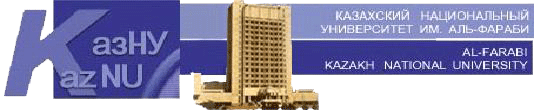                                                     «Approved»Dean of the faculty of philology ___________ Zholdasbekova B.U.                                                                               (SN)«_______»____________2020 г.№Учебник и уч. ПособияИнтернет-ресурсыКол-во в библиотеке%обеспеченности1. Lock, G., & Jones, R. (2010). Functional Grammar in the EFL Classroom: Noticing, Exploring and Practicing. Publisher (United Kingdom): Palgrave Macmillan. Martin, J. R., Matthiessen, C. M. I. M., & Painter, C. (1997). Working with Functional Grammar. New York, NY: St. Martin’s Press, Inc.+100%2.Halliday, M. (1994). An Introduction to Functional Grammar (2nd ed.). New York, NY: Oxford University Press Inc.+100%3. Beikoff, K. (1996). How functional grammar works. Daily Telegraph. Retrieved June 10, 2013, from http://minerva.ling.mq.edu.au/network/debates/DailyTelegraph.html+100%4. Bloor, T. (2005). Grammar of modern English. Fundamental Issues in Grammar.Retrieved March 10,2010, from http://www.philseflsupport.com/grammar_issues.htm+100%5.Thompson, G. (1996). Introducing Functional Grammar. New York, NY: St. Martin’s Press, Inc.+100%6.Петрашкевич, Н.П., Шелег, Л.А., Дмитриева, И.В. Функциональная грамматика английского языка: Учеб.пособие для студентов специальности «Соврем. иностр. яз. учреждений, обеспечивающих получение высш. образования / Н.П. Петрашкевич+100%